Empowering ConversationsOnline WorkshopPreparing to state what you need   LCiL’s empowering conversations workshop for disabled people, people with long-term conditions and older people will help you …Give yourself the best chance of getting what you need Learn how to challenge decisions affecting youMeet new people and increase your confidence Hear first-hand experience from one of our LCiL Champions! The workshop is delivered over 2 sessions and will take place online via Zoom.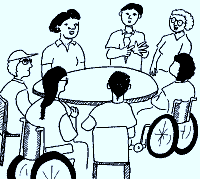 You must attend both sessions.  Some videos and written materials will be shared to enhance and support learning.Come, join our workshop, and learn in a relaxed and friendly atmosphere!Empowering Conversations 1Empowering Conversations 211am – 12noon11am – 12 noonWednesday 22nd July 2020 Wednesday 29th July 2020